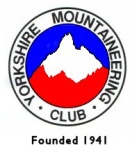 Aspirant Membership Application FormThe YMC recognises that climbing and mountaineering are potentially hazardous activities. Participants should be aware of and accept the risk and should be responsible for their own actions and involvement.I wish to be considered as an Aspirant Member of the Yorkshire Mountaineering ClubSignature:Signature Parent or Guardian if under the age of 18 years…………………………………………….Date:Please return the completed form together with your remittance of £26. Cheques should be made payable to the ‘Yorkshire Mountaineering Club’ to:
Membership Co-ordinators,  David and Audrey Girt, 10 Maple Terrace, Yeadon, Leeds LS19 7HL.   E-mail:-  rdgirt@yahoo.co.ukName:Address:Date:Phone NumberE-mail Address:Age if under 18 years:Mountaineering, climbing, walking experience if any and /or other outdoor interests: